SAMPLE COST BENEFIT ANALYSIS 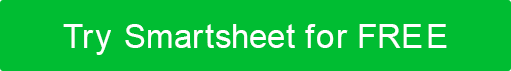 COST BENEFIT ANALYSIS PROPOSED PROJECTConvert our 15 on-site employees to remote / work from homeCOSTS CAPITAL 
COSTSOTHER COSTS ANNUAL REVENUE COSTS ANNUAL CAPITAL COSTS COSTS one-time large purchasesOTHER COSTS recurring expensesANNUAL CAPITAL COSTS Home Office Infrastructure Setup5,0005,000Server2,0002,000Server Maintenance5005001,000Software2,000200 2,200Training10,000500 10,500Remote Support25,00025,00050,000Headsets1,0002001,200Laptops 15,0001,0002,00018,000Home Office Furniture15,00015,000TOTAL COSTS $75,500 $1,000 $28,400 $104,900 BENEFITS CAPITAL SAVINGSOTHER SAVINGSANNUAL BENEFIT SAVINGSIncreased Staff Retention11,0004,000 15,000Rent Savings 36,00036,000Utility Savings 12,00012,000Food Services Savings 9,0009,000Office Equipment Savings 2,000 2,000Tax Savings 15,00015,000TOTAL SAVINGS $83,000 6,000 $89,000 PROPOSED PROJECTCOSTS CAPITAL 
COSTSOTHER COSTS ANNUAL REVENUE COSTS ANNUAL CAPITAL COSTS COSTS one-time large purchasesOTHER COSTS recurring expensesANNUAL CAPITAL COSTS Home Office Infrastructure SetupServerServer MaintenanceSoftwareTrainingRemote SupportHeadsetsLaptops Home Office FurnitureTOTAL COSTS BENEFITS CAPITAL SAVINGSOTHER SAVINGSANNUAL BENEFIT SAVINGSIncreased Staff RetentionRent Savings Utility Savings Food Services Savings Office Equipment Savings Tax SavingsTOTAL SAVINGS DISCLAIMERAny articles, templates, or information provided by Smartsheet on the website are for reference only. While we strive to keep the information up to date and correct, we make no representations or warranties of any kind, express or implied, about the completeness, accuracy, reliability, suitability, or availability with respect to the website or the information, articles, templates, or related graphics contained on the website. Any reliance you place on such information is therefore strictly at your own risk.